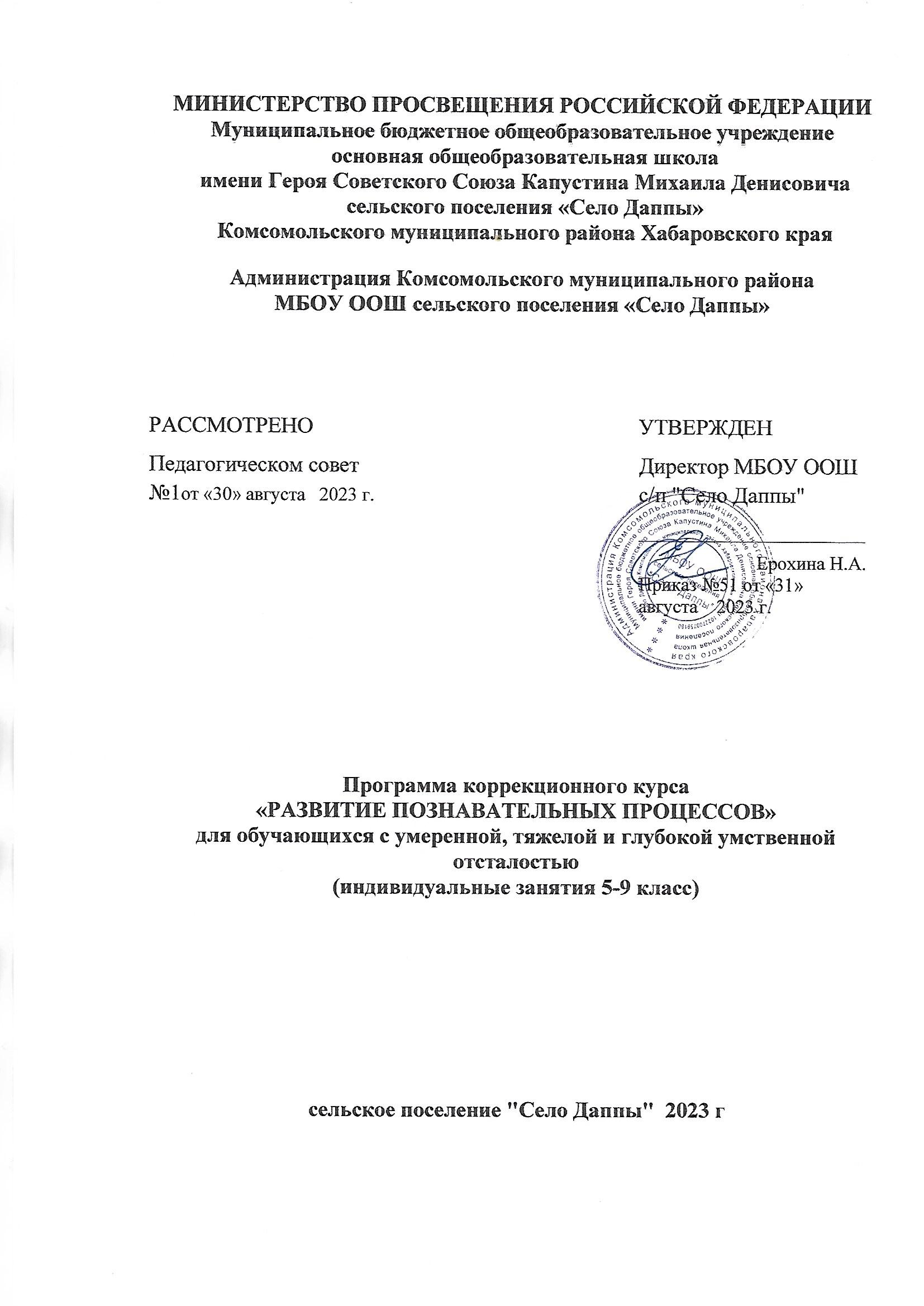 СодержаниеПояснительная записка ………………………………….………………. 3Учебно-тематическое планирование ……………..………………..…… 5Тематическое планирование ……………………..…….………….….…. 6Учебно-методическое обеспечение ……………………………….……. 8Пояснительная записка.Программа коррекционно – развивающих занятий с психологом для обучающихся с умеренной, тяжелой и глубокой умственной отсталостью 5-9 классов составлена на основе программы С.В. Плотниковой «Развитие познавательных процессов». Данная рабочая программа разработана на основе следующих документов:    Федерального закона  «Об образовании в Российской Федерации» от    29 декабря  2012 г. № 273-ФЗ;Приказа Министерства образования и науки Российской Федерации (Минобрнауки России) от 30 августа 2013 г. N 1015  «Об утверждении Порядка организации и осуществления образовательной деятельности по основным общеобразовательным программам - образовательным программам начального общего, основного общего и среднего общего образования»;  ФГОС образования обучающихся с умственной отсталостью (интеллектуальными нарушениями), утв. приказом Министерства образования и науки РФ от 19 декабря 2014 г. № 1599;Закона Тамбовской области от 01.10.2013 г. №321-3 «Об образовании в Тамбовской области».Цель: создание условий для успешного развития эмоционально – волевой сферы, развития и коррекции самооценки, самоконтроля, развития слухового восприятия.Задачи:— формирование у обучающихся представления о понятиях «можно», «нельзя»;— развитие умения воспринимать на слух информацию, инструкцию педагога, интонацию, название предметов, цвета;— развитие речевого слуха;— развитие у обучающихся представлений о различных эмоциональных состояниях;— изучение в совместной деятельности с педагогом различных эмоциональных состояний на практике;— развитие у обучающихся адекватной самооценки, позитивного отношения к сверстникам.Результативность занятий обеспечивается специально созданными психолого-педагогическими условиями проведения коррекционной работы, к которым относятся:— учет специфики овладения обучающимися информацией, знаниями;— формирование познавательного интереса через использование приемов работы, активизирующих деятельность самого ребенка;— разумное сочетание вербального материала и наглядной основы, игровой и практической деятельности;Предполагаемые результаты:— уметь слышать и выполнять инструкцию педагога, основные требования;— знать понятия «нельзя», «можно»;— иметь представление о существовании различных эмоциональных состояниях;— адекватно и положительно относится к сверстникам, к окружающим людям;Количество часов в неделю – 1 часа, в год – 35 часов.Учебно-тематическое планирование  Тематическое планирование Учебно-методическое обеспечение1. Социальная реабилитация детей с ограниченными возможностями здоровья. Психологические основы. / Л.И. Акатов. – М.,20032. «Дидактические игры в обучении школьников с отклонениями в развитии. / А.А. Катаева, Е.А.Стребелева. – М.,20013. Психологические игры для старшеклассников./ Т. Бедарева, А.Грецова. – СПб.,20084. Психологическая диагностика отклонений в развитии детей. Методическое пособие./ Л.М. Шипицыной. – СПб.,20045. Особенности умственного развития учащихся вспомогательной школы. /Под ред. Ж. И. Шиф. Введение. - М., 2005.6. В.М.Мозговой, И.М.Яковлева, А.А.Еремина “Основы олигофренопедагогика”: учеб. пособие для студ. сред. учеб. заведений /. – М.: Издательский центр Академия”, 2006 г.7. Е.Худенко, Е.Останина 1-2 часть “Практическое пособие по развитию речи для детей с отклонениями в развитии”. Издательство “Школа”. 2002.8. Г.С.Швайко “Игры и игровые упражнения для развития речи” Москва. 20089. Т.Б.Епифанцева, Т.Е.Киселенко, И.А.Могилева “Настольная книга педагога – дефектолога” Москва 2005 г.Название разделаКоличество часовДиагностика1Развитие слухового восприятия10Самоконтроль8Развитие эмоциональной сферы10Развитие самооценки5Итоговая диагностика1№ п/пТематика занятийКоличество часовI.Диагностика1II.Развитие слухового восприятия91Развитие умения воспринимать громко, тихо12Формирование умения воспринимать на слух интонацию13Развитие умения слышать и выполнять требования педагога («Садись», «Бери тетрадь», «Бери ручку», «Открой тетрадь»)14Развитие способности на слух воспринимать название различных предметов (упражнение «Найди и покажи»)15Развитие способности на слух воспринимать название различных предметов (упражнение «Найди и покажи»)16Развитие способности на слух воспринимать различные цвета карандашей (упражнение «Где какой цвет»)17Развитие способности на слух воспринимать различные цвета карандашей (упражнение «Где какой цвет»)18Развитие речевого слуха (упражнение «Кто как кричит?»)19Развитие речевого слуха с использованием презентации «Чей голос»1III.Самоконтроль710Знакомство с понятиями «нельзя», «можно»111Формирование представлений у обучающегося что нельзя, а что можно с использованием карточек112Развитие умения у  обучающегося слышать и выполнять требования педагога113Обучение по соотнесению карточек («Нельзя», «Можно», «Что делать») в совместной деятельности с педагогом114Развитие умения самостоятельно соотносить карточки115Развитие навыка контроля над собой и своими действиями в школе на перемене, в столовой, в окружении людей116Развитие умения оценивать свой внешний вид с использованием зеркала1IY.Эмоциональная сфера1017Изучение различных эмоций с использованием карточек118Изучение эмоциональных состояний путем их рисования в совместной деятельности с педагогом119Продолжение знакомства с различными эмоциональными состояниями через вырезание из журналов / картинок разных частей лица120Развитие умения соотносить инструкцию педагога с личными действиями (упражнение «Подними карточку с эмоцией …»)121Развитие способности понимать и выражать с помощью карточек эмоциональные состояний (упражнение «Азбука настроений»)122Развитие умения использовать эмоцию радости при выполнении задания (упражнение «Ты все правильно сделал – давай вместе похлопаем», «Похвала»)123Тренировка умения выражать свои эмоции в мимике, используя прием подражания (упражнение «Повторяй»)124Формирование эмоционального контакта со взрослыми (упражнение «Иди ко мне – беги ко мне»)125Тренировка умения останавливаться (упражнение «Стоп», «Остановись»)126Формирование умения регулировать свое агрессивное поведение (упражнение «Запрещено»)1Y.Самооценка727Развитие уверенности в себе (упражнение «Ты сможешь», «У тебя все получится»)128Формирование представлений о понятиях «Я могу», «Я сделаю». Работа с карточками на соотнесение.129Формирование умения работать самостоятельно (упражнение «Сделай сам», «Ты сможешь»)130Формирование у обучающегося представлений об индивидуальности (упражнение «Это ты, а это я», «Разные цветы»)131Развитие у обучающегося творческой активности (упражнение «Повторяй за мной», «Удиви меня»)132Развитие положительной самооценки (упражнение «Это сделал я», «У меня все получилось»)133Повышение уровня личностной самооценки обучающегося (упражнение «Прекрасное начало», «Ты все замечаешь»)1YI.Итоговая диагностика1